 							……………………………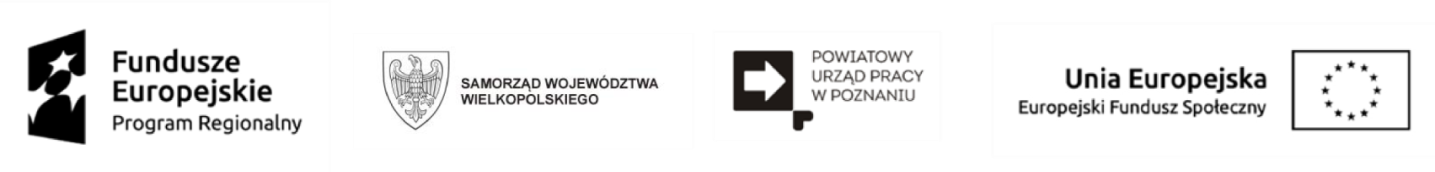 							                                                        (miejscowość, data)……………………………….            nazwa i adres pracodawcy	Powiatowy Urząd Pracyw Poznaniuul. Czarnieckiego 961-538 PoznańWNIOSEKo refundację części kosztów poniesionych na wynagrodzenia, nagrody oraz składki na ubezpieczenia społeczne skierowanych
do prac interwencyjnych na podstawie umowy z dnia …………............ Nr ………../…………
za miesiąc ………………………/……………...Kwota refundacji wg umowy …………… zł  (słownie) ……………………………………………………………………………...Nazwa banku i nr rachunku, na który prosimy przekazać środki finansowe:………………………………………. .....……………………………………………………………………………………………………………………Załączniki:Uwierzytelniona kserokopia listy płac wraz z potwierdzenie wypłaty wynagrodzenia (przelew, dowód KW lub podpis pracownika na liście płac poświadczający odbiór wynagrodzenia).Uwierzytelniona lista obecności.Potwierdzenie naliczenia składek  na ubezpieczenia społeczne za skierowane osoby bezrobotne z potwierdzeniem opłacenia składek (np. deklaracja ZUS DRA z potwierdzeniami zapłaty  zgodnie z deklaracją  lub imienny raport ZUS RCA wraz z imiennymi potwierdzeniami zapłaty za skierowanego).Kserokopie ewentualnych zwolnień lekarskich……………………………………………..              				   ……….…………………………………………..     Imię i nazwisko, nr telefonu osoby 						      pieczęć i podpis pracodawcy           sporządzającej wniosekLp.Imię i nazwisko bezrobotnegoWysokość wynagrodzenia brutto zgodne z listą płac%składki na ubezp. społ.Kwota składki na ubezp. społ.Refundacja wynagrodzenia za pracęRefundacja składek na ubezp. społeczne należne od pracodawcy  od kol. 6Ogółem refundacja kol. 6+712345678Razem:Razem: